DEVAM / DEVAMSIZLIK NASIL GİRİLİR?Öncelikli olarak https://e-yaygin.meb.gov.tr adresine girerek size verilen kullanıcı bilgileriniz ile otomasyon sistemine giriş yapmanız gerekmektedir.ADIM 1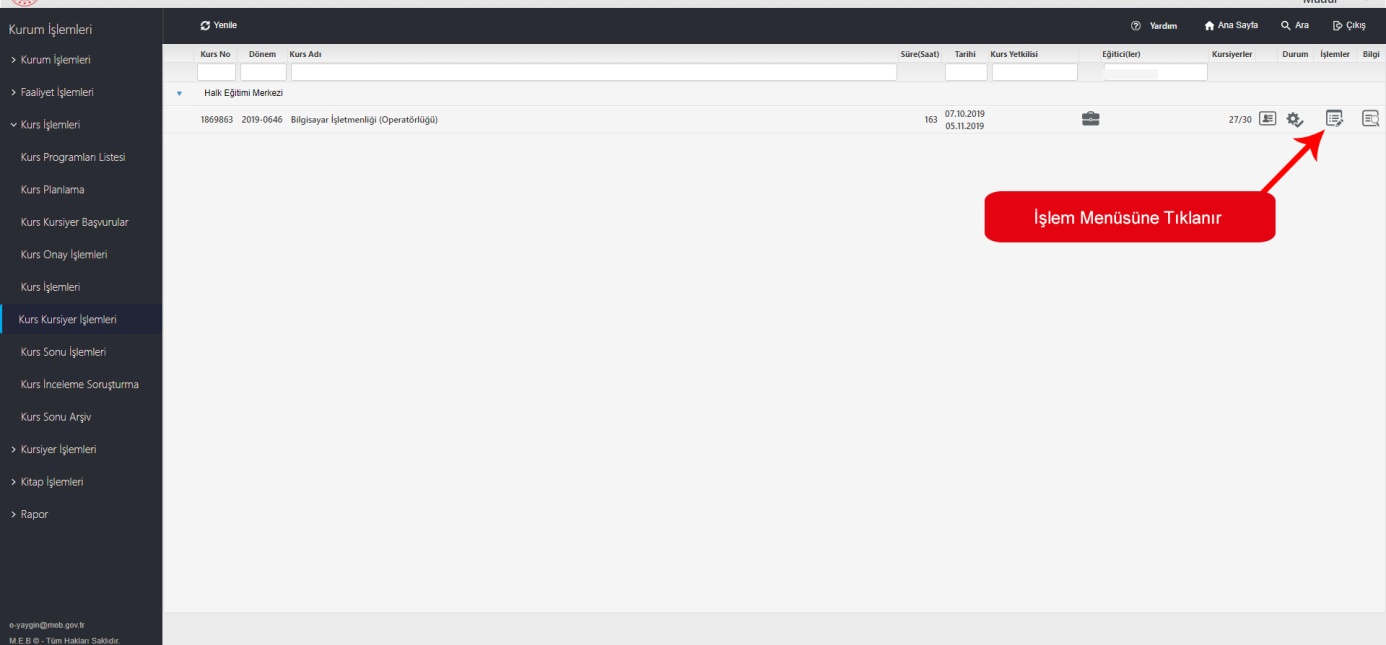 ----------------------------------------------------------------------------------------------------------------------------------ADIM 2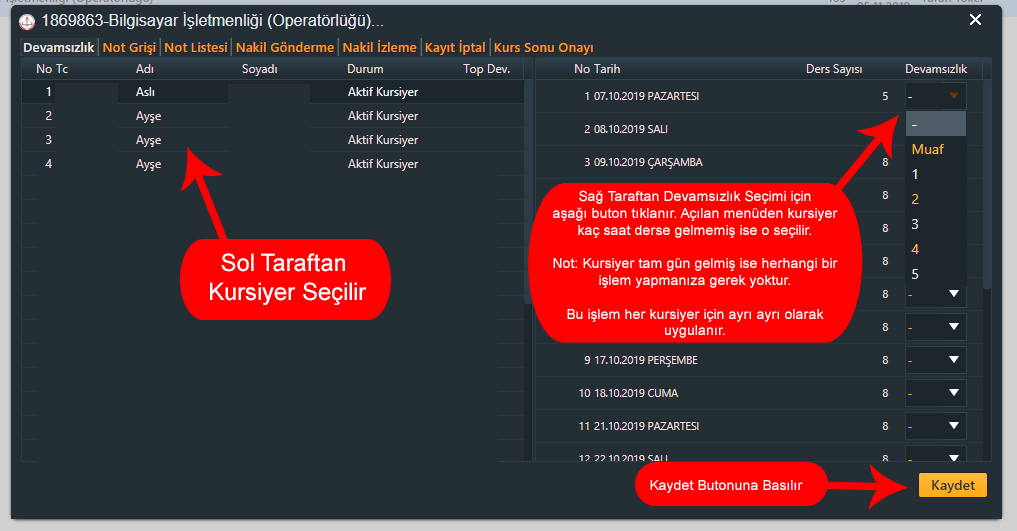 ERDEMLİ HALK EĞİTİMİ MERKEZİ VE ASO MÜDÜRLÜĞÜhttp://erdemlihem.meb.k12.tr 